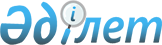 Еңбекшіқазақ ауданы бойынша 2012 жылға қоғамдық жұмыстарды ұйымдастыру туралыАлматы облысы Еңбекшіқазақ ауданы әкімдігінің 2012 жылғы 26 қаңтардағы N 158 қаулысы. Алматы облысының Әділет департаменті Еңбекшіқазақ ауданының Әділет басқармасында 2012 жылы 22 ақпанда N 2-8-192 тіркелді      РҚАО ескертпесі.

      Мәтінде авторлық орфография және пунктуация сақталған.       

Қазақстан Республикасының 2001 жылғы 23 қаңтардағы "Қазақстан Республикасындағы жергілікті мемлекеттік басқару және өзін-өзі басқару туралы" Заңының 31-бабы 1-тармағының 13)-тармақшасына, Қазақстан Республикасының 2001 жылғы 23 қаңтардағы "Халықты жұмыспен қамту туралы" Заңының 7-бабының 5)-тармақшасына және 20-бабына, Қазақстан Республикасы Үкіметінің 2001 жылғы 19 маусымдағы "Халықты жұмыспен қамту туралы" Қазақстан Республикасының 2001 жылғы 23 қаңтардағы Заңын іске асыру жөніндегі шаралар туралы" N 836 қаулысына, сәйкес аудан әкімдігі ҚАУЛЫ ЕТЕДІ:



      1. Қоғамдық жұмыстар ұсыныс пен сұранысқа сай айқындалып, жұмыссыздар үшін уақытша жұмыс орнын ашу жолымен ұйымдастырылсын.



      2. Ұйымдардың тізбелері, қоғамдық жұмыстардың түрлері, көлемі мен нақты жағдайлары, қатысушылардың еңбегіне төленетін ақының мөлшері және оларды қаржыландыру көздері қосымшаға сәйкес бекітілсін.



      3. Еңбекшіқазақ ауданы әкімдігінің 2011 жылғы 14 наурыздағы "2011 жылы ақылы қоғамдық жұмыстарды ұйымдастыру туралы" (Еңбекшіқазақ ауданының Әділет басқармасында 2011 жылы 16 наурыздағы нормативтік құқықтық актілерді мемлекеттік тіркеу Тізілімінде 2-8-172 нөмірімен енгізілген, 2011 жылдың 18 наурыздағы, 25 наурыздағы N 12-13 "Еңбекшіқазақ" газетінде жарияланған) N 210 қаулысының күші жойылды деп танылсын.



      4. Осы қаулының орындалуын бақылау (әлеуметтік саланың мәселелеріне) жетекшілік ететін аудан әкімінің орынбасарына жүктелсін.



      5. Осы қаулы әділет органдарында мемлекеттік тіркелгеннен бастап күшіне енеді және алғаш ресми жарияланғаннан кейін күнтізбелік он күн өткен соң қолданысқа енгізіледі.      Аудан әкімінің

      міндетін атқарушы                          Т. Жамалов      КЕЛІСІЛДІ:      "Еңбекшіқазақ аудандық

      жұмыспен қамту және

      әлеуметтік бағдарламалар

      бөлімі" мемлекеттік

      мекемесінің бастығы                        Айсина Қалдыгүл Оспанәліқызы

      26 қаңтар 2012 жыл

Еңбекшіқазақ аудан әкімдігінің

2012 жылғы "26" қаңтар

"Еңбекшіқазақ ауданы бойынша

2012 жылға қоғамдық жұмыстарды

ұйымдастыру туралы" N 158 қаулысына

қосымша 

Еңбекшіқазақ ауданы бойынша 2012 жылы істелетін қоғамдық

жұмыстар жүргізілетін ұйымдардың тізбесі, қоғамдық жұмыстардың

түрлері, көлемі мен нақты жағдайлары, қатысушылардың

еңбекақысының мөлшері және оларды қаржыландыру көздерітаблицаның жалғасы
					© 2012. Қазақстан Республикасы Әділет министрлігінің «Қазақстан Республикасының Заңнама және құқықтық ақпарат институты» ШЖҚ РМК
				NҰйымдардың тізбесіҚоғамдық жұмыстардың түрлері1"Есік қаласы әкімі

аппараты" мемлекеттік

мекемесіҰлы Отан соғысына қатысқан

ардагерлерге, олардың жесірлеріне,

жалғыз басты зейнеткерлерге, қарттарға

үйде әлеуметтік көмек көрсету;

Аймақтарды көркейту, санитарлық

тазалауға көмектесу (ағаштар мен

қоршауларды әктеу, су арықтарын

тазарту, жол жиегін тазалау);

Аймақты көгалдандыру жұмыстарына көмек

көрсету (халық және мал санағы,

көпшіліктің ой-пікірлерін сұрастыру);

Азаматтарды әскерге шақыру жұмыстарына

көмек көрсету.(шақыру қағаздарын

тарату);

Тарихи сәулеттік ескерткіштерді

қалпына келтіруге көмек көрсету.2"Ават селолық округі

әкімі аппараты";

"Ақши селолық округі

әкімі аппараты";

"Асы селолық округі

әкімі аппараты";

"Байтерек селолық

округі әкімі

аппараты";

"Балтабай селолық

округі әкімі

аппараты";

"Бартоғай селолық

округі әкімі

аппараты";

"Бөлек селолық округі

әкімі аппараты";

"Жанашар селолық

округі әкімі

аппараты";

"Қазақстан

селолық округі әкімі

аппараты";

"Қаражота селолық

округі әкімі

аппараты";

"Қаракемер селолық

округі әкімі

аппараты";

"Қаратұрық селолық

округі әкімі

аппараты";

"Көктөбе селолық

округі әкімі

аппараты";

"Қорам селолық округі

әкімі аппараты";

"Қырбалтабай селолық

округі әкімі

аппараты";

"Маловодное селолық

округі әкімі

аппараты";

"Малыбай селолық

округі әкімі

аппараты";

"Масақ селолық округі

әкімі аппараты";

"Рахат селолық округі

әкімі аппараты";

"Саймасай селолық

округі әкімі

аппараты";

"Сөгеті селолық округі

әкімі аппараты";

Ташкенсаз селолық

округі әкімі

аппараты";

"Тескенсу селолық

округі әкімі

аппараты";

"Түрген селолық округі

әкімі аппараты";

"Шелек селолық округі

әкімі аппараты"

мемлекеттік мекемелеріҰлы Отан соғысына қатысқан

ардагерлерге, олардың жесірлеріне,

жалғыз басты зейнеткерлерге, қарттарға

үйде әлеуметтік көмек көрсету;

Аймақтарды көркейту, санитарлық

тазалауға көмектесу (ағаштар мен

қоршауларды әктеу, су арықтарын

тазарту, жол жиегін тазалау);

Аймақты көгалдандыру жұмыстарына көмек

көрсету (халық және мал санағы,

көпшіліктің ой-пікірлерін сұрастыру);

Азаматтарды әскерге шақыру жұмыстарына

көмек көрсету.(шақыру қағаздарын

тарату);

Жағдайы төмен отбасыларындағы жасы

кәмелетке толмаған тәртібі қиын

жасөспірімдермен жұмыс жүргізуде

техникалық құжаттарды жасауға көмек

көрсету;

Мүмкіндігі шектеулі балаларды

тәрбиелеп отырған отбасыларына

әлеуметтік көмек көрсету;

Жалпы ветеринариялық іс-шараларды

жүргізуде техникалық жұмыстарға көмек

көрсету (паспорттандыру, малға ен

салу);

Мұрағаттық құжаттарды техникалық

өңдеуге көмек көрсету;

Хат-хабар жеткізіп беру.3Қалалық, ауылдық

мәдениет үйлері,

коммуналдық шаруашылық

мекемелері,

ауруханалар, мұражайлар, саңыраулар

қоғамы, сәбилер үйі.Аймақтарды көркейту, санитарлық

тазалауға көмектесу (ағаштар мен

қоршауларды әктеу, су арықтарын

тазарту, жол жиегін тазалау).4Алматы облыстық Есік

археологиялық өлкетану

музейіМұражайларда көрмелер ұйымдастыруға

көмек көрсету.5Есік қалалық

саңыраулар қоғамыКөзі көрмейтін, естімейтін және есту

қабілеті төмен мүгедектерге қызмет

көрсетуде әлеуметтік көмек көрсету

(мүгедектердің балаларына мәдени

іс-шаралар ұйымдастыратын мекемелерге

қажетті құжаттарды жинастыруға көмек

көрсету).6"Еңбекшіқазақ аудандық

қорғаныс істер

жөніндегі бөлімі"

мемлекеттік мекемесіХалықты тізімге алу кезінде және

құжаттарды рәсімдеуде техникалық

жұмыстарға көмек көрсету (шақыру

қағаздарын тарату).7Алматы облыстық

филиалы мемлекеттік

зейнетақы төлеу

орталығы Еңбекшіқазақ

аудандық бөлімшесіМемлекеттік әлеуметтік жәрдемақы,

мүгедектігіне байланысты жәрдемақылар

мен зейнетақы көлемінің өзгеруіне

байланысты шешімдер мен зейнеткерлік

іс құжаттарды тігуге көмек көрсету;

мұрағатқа құжаттарды дайындау.8"Алматы облыстық

мемлекеттік мұрағаты"

мемлекеттік

мекемесінің

Еңбекшіқазақ аудандық

филиалыҚұжаттарды техникалық өңдеуге көмек

көрсету.9"Еңбекшіқазақ аудандық

кітапханасы"

мемлекеттік мекемесіКітап қорын өңдеуге көмек көрсету

(баспа туындыларын техникалық өңдеуге

көмектесу, кітап қорын орналастыру).10"Дағдарыс орталығы

"Интизар"" қоғамдық

қорыЖастарды мәдени парасатты және рухани

дамытуға арналған іс-шаралар мен

салауатты өмір салты акцияларын

өткізуге, жазғы демалыс лагерлерін,

үйірмелерді ұйымдастыруға көмек

көрсету;Ауыл шаруашылығы жұмыстары мен

ауылшаруашылық өнімдерін дайындау

кезінде маусымды көмек көрсету, табиғи

жағдайда көкөніс, жеміс–жидек

өнімдерін өңдеуде инновациялық

технологияны қолдану.11"Шығыс әйелдерінің

халықаралық

экологиялық

қауымдастығы" қоғамдық

бірлестігіЖағдайы төмен отбасыларындағы 

жасы кәмелетке толмаған тәртібі қиын

жасөспірімдермен жұмыс жүргізуде

техникалық құжаттарды жасауға көмек

көрсету.12"ҚАМҚОР" мүгедектер

қоғамдық бірлестігіМүмкіндігі шектеулі балаларды

тәрбиелеп отырған отбасыларына

әлеуметтік көмек көрсету.13"Соқырлар қоғамы"

қоғамдық бірлестігіКөзі көрмейтіндерге қызмет көрсетуде

әлеуметтік көмек беру (мүгедектердің

балаларына мәдени іс-шаралар

ұйымдастыратын мекемелерге қажетті

құжаттарды жинастыруға көмек

көрсету).14"Азимут Клубы"

қоғамдық қорыЖұмыс іздеу клубына техникалық көмек

көрсету (бос жұмыс орындары туралы

деректерді топтастыру);

Сенім телефондарына байланысқан

тұрмысы төмен отбасыларына көмек

көрсету (сенім телефонына түскен

қоңырауларды тіркеу);

Аймақты көгалдандыру жұмыстарына көмек

көрсету (халық және мал санағы,

көпшіліктің ой-пікірлерін сұрастыру).

NҚоғамдық жұмыстардың нақты жағдайлары

мен көлеміҚоғамдық жұмыстардың нақты жағдайлары

мен көлеміҚоғамдық

жұмысқа

қатысушылар-

дың еңбек

ақысының

мөлшеріҚаржылан-

дыру

көздері

NНақты жағдайларыКөлемі

(ай)Қоғамдық

жұмысқа

қатысушылар-

дың еңбек

ақысының

мөлшеріҚаржылан-

дыру

көздері1Қоғамдық жұмыстар уақытша жұмыс

орындарын ашу жолымен

ұйымдастырылады және тек

жұмыссыздар үшін арналады.Жұмыссыздарды қоғамдық

жұмыстарға жіберуді аудандық

жұмыспен қамту және әлеуметтік

бағдарламалар бөлімі

жұмыссыздардың келісімімен

тіркелу күніне сәйкес

кезектілік тәртібімен жүзеге

асырады.Мақсатты топқа кіретін

жұмыссыздардың қоғамдық

жұмыстарға басым тәртіппен

қатысуға құқығы бар.Жұмыс беруші мен қоғамдық

жұмыстарға қатысатын жұмыссыз

арасында еңбек туралы заңнамаға

сәйкес жеке еңбек шарты

жасалады. Уақытылы еңбекақысы

төленеді.6Қазақстан

Республика-

сының заңында

белгіленген

айлық

жалақының ең

төменгі

мөлшерінен

кем емес.Жергілікті

бюджет2Қоғамдық жұмыстар уақытша жұмыс

орындарын ашу жолымен

ұйымдастырылады және тек

жұмыссыздар үшін арналады.

Жұмыссыздарды қоғамдық

жұмыстарға жіберуді аудандық

жұмыспен қамту және әлеуметтік

бағдарламалар бөлімі

жұмыссыздардың келісімімен

тіркелу күніне сәйкес

кезектілік тәртібімен жүзеге

асырады.

Мақсатты топқа кіретін

жұмыссыздардың қоғамдық

жұмыстарға басым тәртіппен

қатысуға құқығы бар.

Жұмыс беруші мен қоғамдық

жұмыстарға қатысатын жұмыссыз

арасында еңбек туралы заңнамаға

сәйкес жеке еңбек шарты

жасалады. Уақытылы еңбекақысы

төленеді.6Қазақстан

Республика-

сының заңында

белгіленген

айлық

жалақының ең

төменгі

мөлшерінен

кем емес.Жергілікті

бюджет3Қоғамдық жұмыстар уақытша жұмыс

орындарын ашу жолымен

ұйымдастырылады және тек

жұмыссыздар үшін арналады.

Жұмыссыздарды қоғамдық

жұмыстарға жіберуді аудандық

жұмыспен қамту және әлеуметтік

бағдарламалар бөлімі

жұмыссыздардың келісімімен

тіркелу күніне сәйкес

кезектілік тәртібімен жүзеге

асырады.

Мақсатты топқа кіретін

жұмыссыздардың қоғамдық

жұмыстарға басым тәртіппен

қатысуға құқығы бар.

Жұмыс беруші мен қоғамдық

жұмыстарға қатысатын жұмыссыз

арасында еңбек туралы заңнамаға

сәйкес жеке еңбек шарты

жасалады. Уақытылы еңбекақысы

төленеді.6Қазақстан

Республика-

сының заңында

белгіленген

айлық

жалақының ең

төменгі

мөлшерінен

кем емес.Жергілікті

бюджет4Қоғамдық жұмыстар уақытша жұмыс

орындарын ашу жолымен

ұйымдастырылады және тек

жұмыссыздар үшін арналады.

Жұмыссыздарды қоғамдық

жұмыстарға жіберуді аудандық

жұмыспен қамту және әлеуметтік

бағдарламалар бөлімі

жұмыссыздардың келісімімен

тіркелу күніне сәйкес

кезектілік тәртібімен жүзеге

асырады.

Мақсатты топқа кіретін

жұмыссыздардың қоғамдық

жұмыстарға басым тәртіппен

қатысуға құқығы бар.

Жұмыс беруші мен қоғамдық

жұмыстарға қатысатын жұмыссыз

арасында еңбек туралы заңнамаға

сәйкес жеке еңбек шарты

жасалады. Уақытылы еңбекақысы

төленеді.6Қазақстан

Республика-

сының заңында

белгіленген

айлық

жалақының ең

төменгі

мөлшерінен

кем емес.Жергілікті

бюджет5Қоғамдық жұмыстар уақытша жұмыс

орындарын ашу жолымен

ұйымдастырылады және тек

жұмыссыздар үшін арналады.

Жұмыссыздарды қоғамдық

жұмыстарға жіберуді аудандық

жұмыспен қамту және әлеуметтік

бағдарламалар бөлімі

жұмыссыздардың келісімімен

тіркелу күніне сәйкес

кезектілік тәртібімен жүзеге

асырады.

Мақсатты топқа кіретін

жұмыссыздардың қоғамдық

жұмыстарға басым тәртіппен

қатысуға құқығы бар.

Жұмыс беруші мен қоғамдық

жұмыстарға қатысатын жұмыссыз

арасында еңбек туралы заңнамаға

сәйкес жеке еңбек шарты

жасалады. Уақытылы еңбекақысы

төленеді.6Қазақстан

Республика-

сының заңында

белгіленген

айлық

жалақының ең

төменгі

мөлшерінен

кем емес.Жергілікті

бюджет6Қоғамдық жұмыстар уақытша жұмыс

орындарын ашу жолымен

ұйымдастырылады және тек

жұмыссыздар үшін арналады.

Жұмыссыздарды қоғамдық

жұмыстарға жіберуді аудандық

жұмыспен қамту және әлеуметтік

бағдарламалар бөлімі

жұмыссыздардың келісімімен

тіркелу күніне сәйкес

кезектілік тәртібімен жүзеге

асырады.

Мақсатты топқа кіретін

жұмыссыздардың қоғамдық

жұмыстарға басым тәртіппен

қатысуға құқығы бар.

Жұмыс беруші мен қоғамдық

жұмыстарға қатысатын жұмыссыз

арасында еңбек туралы заңнамаға

сәйкес жеке еңбек шарты

жасалады. Уақытылы еңбекақысы

төленеді.6Қазақстан

Республика-

сының заңында

белгіленген

айлық

жалақының ең

төменгі

мөлшерінен

кем емес.Қазақстан

Республика-

сының заңында

белгіленген

айлық

жалақының ең

төменгі

мөлшерінен

кем емес.Жергілікті

бюджет7Қоғамдық жұмыстар уақытша жұмыс

орындарын ашу жолымен

ұйымдастырылады және тек

жұмыссыздар үшін арналады.

Жұмыссыздарды қоғамдық

жұмыстарға жіберуді аудандық

жұмыспен қамту және әлеуметтік

бағдарламалар бөлімі

жұмыссыздардың келісімімен

тіркелу күніне сәйкес

кезектілік тәртібімен жүзеге

асырады.

Мақсатты топқа кіретін

жұмыссыздардың қоғамдық

жұмыстарға басым тәртіппен

қатысуға құқығы бар.

Жұмыс беруші мен қоғамдық

жұмыстарға қатысатын жұмыссыз

арасында еңбек туралы заңнамаға

сәйкес жеке еңбек шарты

жасалады. Уақытылы еңбекақысы

төленеді.6Қазақстан

Республика-

сының заңында

белгіленген

айлық

жалақының ең

төменгі

мөлшерінен

кем емес.Жергілікті

бюджет8Қоғамдық жұмыстар уақытша жұмыс

орындарын ашу жолымен

ұйымдастырылады және тек

жұмыссыздар үшін арналады.

Жұмыссыздарды қоғамдық

жұмыстарға жіберуді аудандық

жұмыспен қамту және әлеуметтік

бағдарламалар бөлімі

жұмыссыздардың келісімімен

тіркелу күніне сәйкес

кезектілік тәртібімен жүзеге

асырады.

Мақсатты топқа кіретін

жұмыссыздардың қоғамдық

жұмыстарға басым тәртіппен

қатысуға құқығы бар.

Жұмыс беруші мен қоғамдық

жұмыстарға қатысатын жұмыссыз

арасында еңбек туралы заңнамаға

сәйкес жеке еңбек шарты

жасалады. Уақытылы еңбекақысы

төленеді.6Қазақстан

Республика-

сының заңында

белгіленген

айлық

жалақының ең

төменгі

мөлшерінен

кем емес.Жергілікті

бюджет9Қоғамдық жұмыстар уақытша жұмыс

орындарын ашу жолымен

ұйымдастырылады және тек

жұмыссыздар үшін арналады.

Жұмыссыздарды қоғамдық

жұмыстарға жіберуді аудандық

жұмыспен қамту және әлеуметтік

бағдарламалар бөлімі

жұмыссыздардың келісімімен

тіркелу күніне сәйкес

кезектілік тәртібімен жүзеге

асырады.

Мақсатты топқа кіретін

жұмыссыздардың қоғамдық

жұмыстарға басым тәртіппен

қатысуға құқығы бар.

Жұмыс беруші мен қоғамдық

жұмыстарға қатысатын жұмыссыз

арасында еңбек туралы заңнамаға

сәйкес жеке еңбек шарты

жасалады. Уақытылы еңбекақысы

төленеді.6Қазақстан

Республика-

сының заңында

белгіленген

айлық

жалақының ең

төменгі

мөлшерінен

кем емес.Жергілікті

бюджет10Қоғамдық жұмыстар уақытша жұмыс

орындарын ашу жолымен

ұйымдастырылады және тек

жұмыссыздар үшін арналады.

Жұмыссыздарды қоғамдық

жұмыстарға жіберуді аудандық

жұмыспен қамту және әлеуметтік

бағдарламалар бөлімі

жұмыссыздардың келісімімен

тіркелу күніне сәйкес

кезектілік тәртібімен жүзеге

асырады.

Мақсатты топқа кіретін

жұмыссыздардың қоғамдық

жұмыстарға басым тәртіппен

қатысуға құқығы бар.

Жұмыс беруші мен қоғамдық

жұмыстарға қатысатын жұмыссыз

арасында еңбек туралы заңнамаға

сәйкес жеке еңбек шарты

жасалады. Уақытылы еңбекақысы

төленеді.6Қазақстан

Республика-

сының заңында

белгіленген

айлық

жалақының ең

төменгі

мөлшерінен

кем емес.Жергілікті

бюджет11Қоғамдық жұмыстар уақытша жұмыс

орындарын ашу жолымен

ұйымдастырылады және тек

жұмыссыздар үшін арналады.

Жұмыссыздарды қоғамдық

жұмыстарға жіберуді аудандық

жұмыспен қамту және әлеуметтік

бағдарламалар бөлімі

жұмыссыздардың келісімімен

тіркелу күніне сәйкес

кезектілік тәртібімен жүзеге

асырады.

Мақсатты топқа кіретін

жұмыссыздардың қоғамдық

жұмыстарға басым тәртіппен

қатысуға құқығы бар.

Жұмыс беруші мен қоғамдық

жұмыстарға қатысатын жұмыссыз

арасында еңбек туралы заңнамаға

сәйкес жеке еңбек шарты

жасалады. Уақытылы еңбекақысы

төленеді.6Қазақстан

Республика-

сының заңында

белгіленген

айлық

жалақының ең

төменгі

мөлшерінен

кем емес.Жергілікті

бюджет12Қоғамдық жұмыстар уақытша жұмыс

орындарын ашу жолымен

ұйымдастырылады және тек

жұмыссыздар үшін арналады.

Жұмыссыздарды қоғамдық

жұмыстарға жіберуді аудандық

жұмыспен қамту және әлеуметтік

бағдарламалар бөлімі

жұмыссыздардың келісімімен

тіркелу күніне сәйкес

кезектілік тәртібімен жүзеге

асырады.

Мақсатты топқа кіретін

жұмыссыздардың қоғамдық

жұмыстарға басым тәртіппен

қатысуға құқығы бар.

Жұмыс беруші мен қоғамдық

жұмыстарға қатысатын жұмыссыз

арасында еңбек туралы заңнамаға

сәйкес жеке еңбек шарты

жасалады. Уақытылы еңбекақысы

төленеді.6Қазақстан

Республика-

сының заңында

белгіленген

айлық

жалақының ең

төменгі

мөлшерінен

кем емес.Жергілікті

бюджет13Қоғамдық жұмыстар уақытша жұмыс

орындарын ашу жолымен

ұйымдастырылады және тек

жұмыссыздар үшін арналады.

Жұмыссыздарды қоғамдық

жұмыстарға жіберуді аудандық

жұмыспен қамту және әлеуметтік

бағдарламалар бөлімі

жұмыссыздардың келісімімен

тіркелу күніне сәйкес

кезектілік тәртібімен жүзеге

асырады.

Мақсатты топқа кіретін

жұмыссыздардың қоғамдық

жұмыстарға басым тәртіппен

қатысуға құқығы бар.

Жұмыс беруші мен қоғамдық

жұмыстарға қатысатын жұмыссыз

арасында еңбек туралы заңнамаға

сәйкес жеке еңбек шарты

жасалады. Уақытылы еңбекақысы

төленеді.6Қазақстан

Республика-

сының заңында

белгіленген

айлық

жалақының ең

төменгі

мөлшерінен

кем емес.Жергілікті

бюджет14Қоғамдық жұмыстар уақытша жұмыс

орындарын ашу жолымен

ұйымдастырылады және тек

жұмыссыздар үшін арналады.

Жұмыссыздарды қоғамдық

жұмыстарға жіберуді аудандық

жұмыспен қамту және әлеуметтік

бағдарламалар бөлімі

жұмыссыздардың келісімімен

тіркелу күніне сәйкес

кезектілік тәртібімен жүзеге

асырады.

Мақсатты топқа кіретін

жұмыссыздардың қоғамдық

жұмыстарға басым тәртіппен

қатысуға құқығы бар.

Жұмыс беруші мен қоғамдық

жұмыстарға қатысатын жұмыссыз

арасында еңбек туралы заңнамаға

сәйкес жеке еңбек шарты

жасалады. Уақытылы еңбекақысы

төленеді.6Қазақстан

Республика-

сының заңында

белгіленген

айлық

жалақының ең

төменгі

мөлшерінен

кем емес.Жергілікті

бюджет